Таймырское муниципальное бюджетное дошкольное образовательное учреждение «Дудинский детский сад общеразвивающего вида с приоритетным осуществлением деятельности по художественно-эстетическому направлению развития детей «Забава». Дудинка, ул. Островского д.3, тел/факс (39191) 5–05–10, e-mail: zabawa00@mail.ruКонспект образовательной деятельности по формированию элементарных математических представлений в старшей группена тему «Приключения шахматной королевы»     Подготовила воспитатель:Деменева Т.М.г. Дудинка2019 г.Цель: выявить знания детей по математике через социо-игровую технологию.Задачи:совершенствовать умение детей ориентироваться в окружающем пространстве относительно себя (справа, слева, впереди, сзади, между);закрепить представления детей о геометрических фигурах: умения различать геометрические фигуры, умения сравнивать их по свойствам (по цвету, форме и величине);упражнять в счёте в пределах 10 в прямом и обратном порядке; упражнять в делении круга на 4 равные части, учить называть части и сравнивать целое и часть; учить сравнивать рядом стоящие числа и понимать отношения между ними.развивать у детей конструктивные способности, логическое мышление, внимание мелкую моторику рук; способствовать формированию мыслительных операций, развитию речи, умению аргументировать свои высказывания.воспитывать самостоятельность, умение понимать учебную задачу и выполнять её самостоятельно; воспитывать интерес к математическим играм.Оборудование и материалы: костюм шахматной королевы, шахматное игровое поле, геометрические фигуры разного цвета и величины, числовые карточки, кубики и кирпичики ЛЕГО-конструктора, пешки белые и черные, разноцветные круги, Предварительная работа: обогащение словарного запаса детей; чтение сказок о королях, королевах и их кузинах.Ход занятия.Круг широкий вижу яВстали все мои друзьяМы сейчас пойдем на правоА теперь пойдем на левоВ центр круга соберёмся и на место все вернемсяВсе друг - другу улыбнёмся,Подмигнем и занятие начнем.Воспитатель: - Здравствуйте дети. Я, Шахматная королева. Ко мне обратилась с просьбой моя кузина Королева математики. Она давно хотела побывать у нас в стране. Моя кузина очень любит играть в шахматы. Ей очень интересно узнать умеете ли вы играть в математические игры? Я услышала, что вы знаете цифры, фигуры, любите играть в математические игры. Поэтому я пригласила в гости свою кузину. Но, по дороге к нам ее похитил злой волшебник, заколдовал всех жителей королевства Математики. Только вы можете снять колдовские чары и освободить королеву, выполнив все задания злого волшебника. Ребята, сможем помочь королеве математики и ее подданными? (Ответы детей). - Тогда отправляемся путешествовать в математическую страну. На чем мы можем отправиться в путешествие? (Ответы детей)- Я вам предлагаю отправиться путешествовать в страну математики на игровом поле шахматной доски. Занимайте свои места с помощью игры «Определи свое место».Дидактическая игра «Определи свое место» - Ангелина, кто находится справа от тебя? - Денис, кто находится слева от тебя?- Вероника, встань впереди меня.- Федя, встань между мной и Полиной.- Арман, встань слева от Максима.- Радик, встань между Арманом и Максимом….- Раз, два, три - в математической стране очутись!- Мы попали с вами в страну математики.- Ой, ребята, злой волшебник повесил огромный замок на воротах королевства. Чтобы его открыть, нам нужно разгадать один секрет – догадаться какая из фигур лишняя.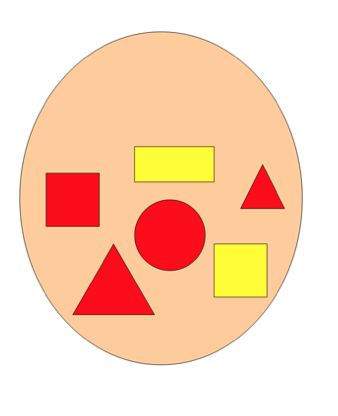 - Ребята, какие геометрические фигуры вы видите на замке? Есть ли здесь одинаковые фигуры? Сравните их, и скажите, чем они похожи, что есть общее? (Сравнение по форме, цвету, величине)- Чем фигуры отличаются? Как вы считаете, какая фигура лишняя? (Круг – не имеет углов)- Молодцы, замок открыт, мы можем зайти в математическое королевство.Задание первое:Воспитатель:«Случай странный,Случай редкий,Цифры в ссоре,Вот те на! Со своей стоять соседкой,Не желает ни одна,Нужно цифры помирить.И их строй восстановить»Воспитатель: - Но для того, чтоб выполнить это задание вы должны разделиться на 2 команды. У меня есть защитные амулеты, которые помогут нам справиться с заданиями, прикрепите их себе.- Как можно помирить цифры? Что нужно сделать, чтобы они встали в нужном порядке?Ответы детей: - Выстроить числовой ряд. Воспитатель: - С помощью чего мы можем выстроить числовой ряд? Ответы детей: - С помощью счетных палочек, цветных карандашей, пуговиц, деталей ЛЕГО-конструктора).Воспитатель: - Давайте все вместе повторим числовой ряд из деталей ЛЕГО-конструктора.Дети делятся на команды. Первая команда выкладывает числовой ряд от 1 до 5. Вторая команда выкладывает числовой ряд от 5 до 10. Над каждой цифрой по предложению воспитателя они выкладывают число деталей (кубиков Лего-конструктора), соответствующее цифре. Получается лестница с четырьмя ступеньками. Далее воспитатель даёт детям задание построить такую же лестницу, чтобы спускаться вниз на противоположную сторону. Воспитатель: - Посчитайте, сколько ступенек идёт вверх, сколько ступенек идёт вниз.Посчитайте, сколько деталей в каждом ряду.Пронумеруйте ступеньки снизу-вверх и сверху вниз.Посчитайте, с какой стороны больше ступенеОтправляемся дальше.2. Игровое упражнение «Составь число»Предложить детям составить число 8 с помощью пешек, состоящих из двух цветов (черных и белых). После выполнения задания уточнить: «Сколько всего пешек? Сколько пешек какого цвета вы взяли? Как вы составили число 8?».Физическая минутка: «Пешки»Ну – ка, пешки, поиграем.Головой мы повращаемВправо – влево, А потом 3 – 4 приседаем,Наши ножки разомнем.1, 2, 3, - на месте шаг.Встали пешки дружно в ряд.Мы размялись от души,За столы мы вновь спешим.Дидактическая игра «Отгадай - ка».Сколько на шахматной доске королей? (1 белый и 1 черный) Сколько на шахматной доске ферзей? (1 белый и 1 черный)Сколько на шахматной доске ладьи? (2 белых и 2 черных)Сколько на шахматной доске слонов? (2 белых и 2 черных)Сколько на шахматной доске коней? (2 белых и 2 черных)Сколько на шахматной доске пешек? (8 белых и 8 черных)Каких фигур больше черных или белых? (Поровну)4. Дидактическая игра «Магический круг»Воспитатель: - Злой волшебник заколдовал жителей страны математики при помощи магического круга. Если мы, ребята, разделим магический круг на равные части, колдун больше не сможет вредить, и превратится в доброго волшебника. У вас на столах разноцветные круги – сложите свой круг на 2 равные части. Как нужно складывать, чтобы части были одинаковые? (Совмещать края). Как можно назвать каждую из частей? (½половина). А теперь сложите ещё раз пополам? Как теперь называется полученная часть круга? (¼четвёртая часть) Молодцы, злые чары сняты!!!- Давайте сделаем для нашего уже доброго волшебника один большой красивый ковер, выложив узор из деталей Лего-конструктора. С этим ковром волшебник будет творить только добрые чудеса.Рефлексия.Воспитатель: - Вы выполнили все задания, навели порядок в стране математики, а злого колдуна превратили в доброго волшебника. Королева вам очень благодарна за помощь. Ребята, а вам понравилось наше путешествие? Кому помогали? Что вам было особенно легко, что показалось трудным? (Ответы детей цепочкой).Воспитатель: - Теперь нам пора возвращаться в детский сад. Закрывайте глаза и начинаем отсчёт от 5 до 0. (дети считают хором)- Вот Мы и в детском саду.Мы в королевстве побывали,Очень многое узнали.Возвратились мы назад,Детский сад нам очень рад!